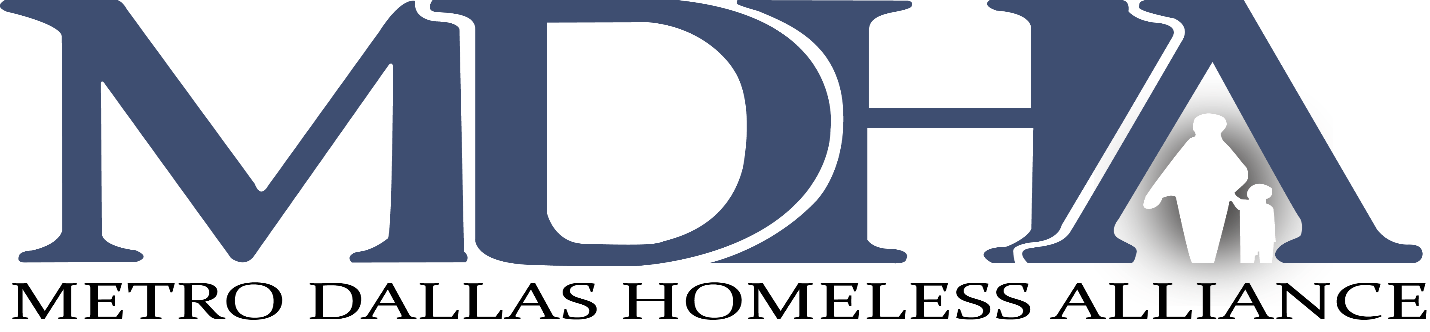 Board of Directors Special MeetingMonday June 22, 2020 1pm, virtualMINUTESAttendees:  Karen Hughes, Dustin Perkins, Isabel Camacho, David Noguera, Kyla Rankin, Edd Eason, Deliza Gierling, Ellen Magnis, Lane Connor, Kevin Odom, Christina Mintner, Erin Moore, David Woody, III, Christine Ortega, Ricky Redd, Jeffrey Zsohar.  Staff:  Carl Falconer, Shavon Moore.Call to order was made by Karen Hughes, Chair, at 1:03pm.   The purpose of the meeting was to approve the recommendations for ESG CARES Act Funding from TDHCA. Outreach, Prevention and Rapid Rehousing for those in the most vulnerable categories. $1,035,000 – RRH – 45%$575,000 – Outreach – 25%$690,000 – Prevention – 30%The recommendation was from the Independent Review Committee.  After discussion of the recommendation, it was sent back to staff and the Independent Review Committee for an additional review of each agency’s operational budget.Staff will present the revised list of recommendations to the Board once complete.Adjournment at 1:31 p.m.